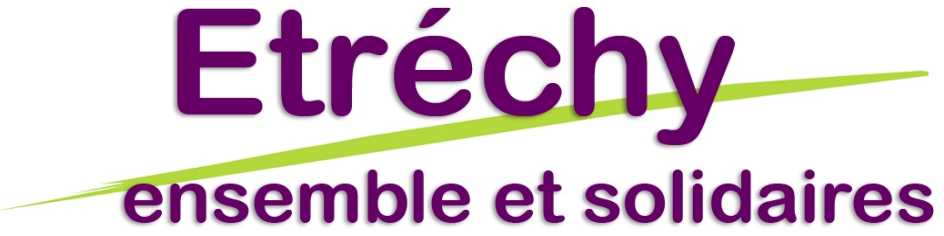 etrechyensembleetsolidaires@gmail.com
https://etrechyensembleetsolidaires.fr/ 
https://www.facebook.com/pages/Etrechy-ensemble-et-solidaires/.10 rue de la Butte St Martin, 91580 ETRECHY   07-82-80-66-13Etréchy, le 15 mars 2022. 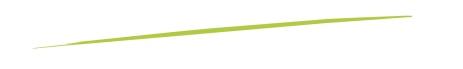 Questions des élus du groupe «Etréchy, ensemble et solidaires» au Conseil municipal du 17 mars 2022. Finances communautairesL’impact des finances de notre Communauté va croissant sur celles de notre Commune. Pouvez-vous nous dire quelles seront votre position et votre méthode dans les prochains mois ?Diffusion anticipée d’informations. Suite à la diffusion d’avis concernant les affaires communales, afin de tenir compte du délai imposé pour la remise de la tribune, ne serait-il pas souhaitable à l’avenir d’attendre que le Conseil municipal ait statué avant de publier des informations ?La gare.  Nous avons beaucoup œuvré pour informer nos concitoyens sur le sort réservé au guichet de notre gare et sur l’inaction de la SNCF concernant l’ouverture du portillon. Pourquoi ne soutenez-vous pas notre action plus ouvertement, plutôt que de publier a minima sur les réseaux sociaux ?